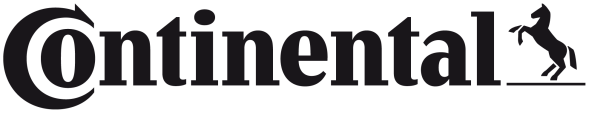 Next Generation REDI-Sensor SE10008 Adds Exceptional Coverage for Imports and Domestics Multi-application TPMS sensor covers over 24.2 million VIOFeatures a metal clamp-in mounting designCompatible with autolearning, pressure by position, and tire fill alert systemsAllentown, PA November 1, 2022 - Continental, a leading innovator and supplier of OE and aftermarket Tire Pressure Monitoring Systems (TPMS), replacement parts, and TPMS diagnostic tools, has just released its new REDI-Sensor™ SE10008 Multi-Application TPMS Sensor. Part of the next generation of REDI-Sensor TPMS sensors, SE10008 delivers exceptional application coverage for BMW, Chrysler, Dodge, GM, Hyundai, Jaguar, Jeep, Kia, Land Rover, Mercedes, Nissan, Smart, Subaru, and Volvo models from 2012-2022. The new REDI-Sensor SE10008 features a metal clamp-in mounting stem and is compatible with autolearning, pressure by position, and tire fill alert systems. It gives shops and retailers a significant TPMS service advantage by dramatically reducing the number of sensor SKUs needed to service a wide range of incoming domestic, European, and Asian vehicles. Overall applications coverage for the SE10008 exceeds over 24.2 million VIO.The new REDI-Sensor SE10008 comes ready to install, right out of the box, and requires no added sensor programming or cloning. It is preprogrammed at the factory, follows existing OE standards, and works with most major TPMS scan tool.Overall, the next generation of REDI-Sensor features four multi-application TPMS sensors that can replace over 290 different OE sensors and provide coverage for over 168 million VIO from model years 2002 to 2022. Editor note: SERVICE ADVISORY - Continental product managers recommend that shops should keep their TPMS tools updated on a regular basis and make sure they have the latest software updates to avoid potential service issues and delays.Continental is a leading aftermarket supplier of OE-engineered parts for HVAC and engine cooling, door systems, tire pressure monitoring systems, engine management, fuel systems, instrumentation, as well as automotive diagnostic systems, premium wiper blades, air, cabin, fuel, and oil filters, and brake system parts and fluid. For more information: redi-sensor.com or contact: salessupport-us@continental.com Continental develops pioneering technologies and services for sustainable and connected mobility of people and their goods. Founded in 1871, the technology company offers safe, efficient, intelligent and affordable solutions for vehicles, machines, traffic and transportation. In 2021, Continental generated sales of €33.8 billion and currently employs more than 190,000 people in 58 countries and markets. On October 8, 2021, the company celebrated its 150th anniversary.Drawing on more than 120 years of cooperation with vehicle manufacturers, Continental offers a broad range of spare parts in OEM quality for the aftermarket. Under brands like Continental, ATE, VDO, 
REDI-Sensor, ClearContact, Autodiagnos, Uniroyal, Semperit, and GALFER, the technology company manufactures tens of thousands of products, including tires, brakes, drive components and thermal management components. It also provides diagnostic solutions, tools and services for repair shops. Continental is one of the most important suppliers in the independent automotive aftermarket. Image file: 
Continental-Next-Gen-REDI-Sensor-SE10008.jpgCaption: 
Continental’s next generation REDI-Sensor SE10008 adds significant new coverage for import and domestic makes. Press ContactAnouré V. FenstermakerMarketing Communications Manager
ContinentalVehicle Networking and Information (VNI) Commercial Vehicles and Services (CVS)
6755 Snowdrift Road, Allentown, PA 18106
Tel: (484) 705-1909, Fax: (610) 289-1766
Email: anoure.fenstermaker@continental.com305-22/CO8039